Stundaskrá Tónlistarskólans   rúlla 2                             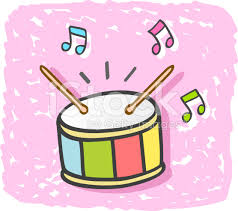 MánudagurÞriðjudagurMiðvikudagurFimmtudagurFöstudagur8:10 - 8:40 Hólmfríður rúlla8:10 - 8:40 Jóhannes rúllaÁ Bakkafirði8:10 - 8:40 Bjarney rúlla8:10 - 8:40 Alexander G8:40 - 9:10 Kristín rúlla8:40 - 9:10 Ása rúlla8:30 - 9:10 Tónmennt Bakkafj8:40 - 9:10 Ásgerður rúlla8:40 - 9:10 Heiðmar rúlla9.10 - 9.40 Tinna rúlla9:10 - 9:40 Jón Bjarni rúlla9:10 - 9:50 Tónmennt Bakkafj9:10 - 9:40 Karolinarúlla9:10 - 9:40 Friðgeir rúlla9.40 - 10.00 Kaffi9.40 - 10.00 Kaffi10:00 - 10:30 Helga 9.40 - 10.00 Kaffi9.40 - 10.00 Kaffi10:00 - 10:30 Hlynur rúlla10:00 - 10:30 10:30 - 11:00 Þórey10:00 - 10:30 Alexander Þór10:00 - 10:30 Stefán P rúlla10:30 - 11:00 Teitur rúlla10:30 - 11:0011:00 - 11:30 Unnur10:30 - 11:00 Katrín Sól10:30 - 11:00 Steinfríður rúlla11:00 - 11:30 Tómas rúlla11:00 - 11:3011:30 - 12:00 Himri11:00 - 11:30 Berghildur11:00 - 11:30 Gabriela Matur 11.30 - 12.30Matur 11.30 - 12.30Matur 12.10  - 13.00Matur 11.30 - 12.30Matur 11.30 - 12.3012:30 - 13.00 Samspil 1 rúlla13:00 - 13:3013:00 - 13:30 Njáll13:40 - 14.20 Tónfræði 213:30 - 14:00 13:30 - 14:00 Samspil14:20 - 15.00 Samspil 214:00 - 14:30 Eyrún14:00 - 14:40 Tónfræði allir15:00 - 15:40  Tónfræði 314:30 - 15.00 Svanhildur15:40 - 15:20 Samspil 315:00 - 15:30 Mansi15:30 - 16:00 Heimir16:00 - 16:30 Inga16:30 - 17.00